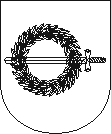 KLAIPĖDOS RAJONO SAVIVALDYBĖS MERASpotvarkisDĖL SAVIVALDYBĖS TARYBOS POSĖDŽIO2016 m. birželio 22 d. Nr. MV-57
GargždaiVadovaudamasis Lietuvos Respublikos vietos savivaldos įstatymo 13 straipsnio 4 dalimi, 20 straipsnio 2  dalies 1 punktu, š a u k i u Klaipėdos rajono savivaldybės tarybos posėdį  2016 m. birželio 30 d. 10 val. (Savivaldybės posėdžių salė, Klaipėdos g. 2, Gargždai).Darbotvarkė:1. Dėl Klaipėdos rajono savivaldybės bendrojo ugdymo mokyklų tinklo pertvarkos 2016–2020 metų bendrojo plano patvirtinimo. Pranešėjas A. Petravičius.2. Dėl Klaipėdos rajono savivaldybės tarybos 2014-08-28 sprendimo Nr. T11-316 „Dėl švietimo įstaigų darbuotojų pareigybių skaičiaus nustatymo“ pakeitimo. Pranešėjas A. Petravičius.3. Dėl Klaipėdos rajono metų mokytojo vardo premijos skyrimo nuostatų tvirtinimo. Pranešėjas A. Petravičius.4. Dėl neformaliojo suaugusiųjų švietimo ir tęstinio mokymosi programų, finansuojamų Klaipėdos rajono savivaldybės biudžeto lėšomis, finansavimo ir atrankos tvarkos aprašo patvirtinimo. Pranešėjas A. Petravičius.5. Dėl mokyklinio autobuso perdavimo valdyti, naudoti ir disponuoti patikėjimo teise Kretingalės pagrindinei mokyklai. Pranešėjas A. Kampas.6. Dėl darbo santykių nutraukimo šalių susitarimu su Klaipėdos r. Veiviržėnų Jurgio Šaulio gimnazijos direktoriumi Stasiu Rameika. Pranešėja R. Zubienė.7. Dėl darbo santykių nutraukimo šalių susitarimu su Gargždų muzikos mokyklos direktoriumi Vidučiu Petru Normantu. Pranešėja R. Zubienė.8. Dėl darbo santykių nutraukimo šalių susitarimu su laikinai einančia Klaipėdos r. Šiūparių pagrindinės mokyklos direktorės pareigas Alvyra Genovaite Lučinskiene. Pranešėja R. Zubienė.9. Dėl darbo santykių nutraukimo šalių susitarimu su Vilija Rimkuviene. Pranešėja R. Zubienė.10. Dėl Vilijos Rimkuvienės skyrimo į Klaipėdos r. Šiūparių pagrindinės mokyklos direktoriaus pareigas. Pranešėja R. Zubienė.11. Dėl paveldimo turto mokesčio atidėjimo. Pranešėja V. Gineitienė.12. Dėl valstybės finansinės pagalbos suteikimo užsienyje mirusio LR piliečio palaikams parvežti. Pranešėja J. Papievienė.13. Dėl vietinės rinkliavos už komunalinių atliekų surinkimą iš atliekų turėtojų ir atliekų tvarkymą lengvatų taikymo. Pranešėja R. Bakaitienė.14. Dėl Viliaus Gaigalaičio globos namams tiekiamos šilumos kainos dedamųjų nustatymo. Pranešėja R. Bakaitienė.15. Dėl naminių gyvūnų ženklinimo mikroschemomis kompensavimo išlaidų tvarkos aprašo patvirtinimo. Pranešėja R. Bakaitienė.16. Dėl pritarimo teikti projekto „Eismo saugumo ir aplinkos apsaugos priemonių diegimas Klaipėdos rajone“ paraišką. Pranešėja R. Kučinskaitė.17. Dėl pritarimo teikti projekto „Gargždų miesto paviršinio lietaus vandens valymo įrenginių projektavimas ir statyba“ paraišką. Pranešėja R. Kučinskaitė.18. Dėl pritarimo teikti projekto „Komunalinių atliekų rūšiuojamojo surinkimo infrastruktūros plėtra Klaipėdos rajone“ paraišką. Pranešėja R. Kučinskaitė.19. Dėl Klaipėdos rajono savivaldybės nevyriausybinių organizacijų tarybos nuostatų patvirtinimo. Pranešėjas G. Bareikis.20. Dėl Klaipėdos rajono savivaldybės biudžetinės įstaigos sporto centro didžiausio leistino pareigybių skaičiaus nustatymo. Pranešėjas G. Bareikis.21. Dėl Klaipėdos rajono savivaldybės teritorijoje esančių krepšinio aikštelių dangų atnaujinimo 2016-2017 metų programos. Pranešėjas G. Bareikis.22. Dėl garažo patalpų nuomos Kvietiniuose. Pranešėjas A. Kampas.23. Dėl Klaipėdos rajono savivaldybės tarybos 2015-10-29  sprendimo Nr. T11-338 „Dėl  savivaldybės būstų ir socialinių būstų nuomos mokesčio dydžių“ dalinio pakeitimo. Pranešėjas A. Kampas.24. Dėl Klaipėdos rajono savivaldybės tarybos 2015-03-26 sprendimo Nr. T11-112 „Dėl savivaldybės būsto fondo ir socialinio būsto sąrašų patvirtinimo“ dalinio pakeitimo. Pranešėjas A. Kampas.25. Dėl Klaipėdos rajono savivaldybės tarybos 2015-08-27 sprendimo Nr. T11-254 „Dėl parduodamų Klaipėdos rajono savivaldybės būstų ir pagalbinio ūkio paskirties pastatų sąrašo patvirtinimo“ dalinio pakeitimo. Pranešėjas A. Kampas.26. Dėl sutikimo perimti Kalvų g., Kalotės k., esančius tinklus. Pranešėjas A. Kampas.27. Dėl turto perdavimo panaudos pagrindais Nacionalinei žemės tarnybai prie Žemės ūkio ministerijos. Pranešėjas A. Kampas.28. Dėl Jono Telšinsko, Stasio Daknevičiaus ir Antano Dibisterio gatvių pavadinimų suteikimo Vaitelių kaime. Pranešėjas A. Kampas.29. Dėl Pelynų gatvės pavadinimo suteikimo Šakinių kaime. Pranešėjas A. Kampas.30. Dėl Rytų gatvės pavadinimo suteikimo Vėžaičių miestelyje. Pranešėjas A. Kampas.31. Dėl Tučių ir Pabaltų gatvių pavadinimų suteikimo Lelių kaime. Pranešėjas A. Kampas.32. Dėl Jazminų gatvės pavadinimo suteikimo Gindulių kaime. Pranešėjas A. Kampas.33. Dėl Žvelsos gatvės pavadinimo suteikimo Žadeikių kaime. Pranešėjas A. Kampas.34. Dėl Vytauto gatvės pavadinimo suteikimo Kretingalės miestelyje. Pranešėjas A. Kampas.35. Dėl Pušyno gatvės pavadinimo suteikimo Pakamorių kaime. Pranešėjas A. Kampas.36. Dėl Gluosnio gatvės pavadinimo suteikimo Kuršelių kaime. Pranešėjas A. Kampas.37. Dėl Kukučių gatvės pavadinimo suteikimo Grabių kaime. Pranešėjas A. Kampas.38. Dėl Dargužių kaimo Kukučių, Baublių ir Pelėsakalių gatvių geografinių charakteristikų keitimo. Pranešėjas A. Kampas.39. Dėl Agluonėnų kaimo Bobės gatvės geografinių charakteristikų keitimo. Pranešėjas A. Kampas.40. Dėl Santaros gatvės pavadinimo suteikimo Pėžaičių kaime. Pranešėjas A. Kampas.41. Dėl Klaipėdos rajono butų ir kitų patalpų savininkų bendrijų valdymo organų, jungtinės veiklos sutartimi įgaliotų asmenų ir savivaldybės vykdomosios institucijos paskirtų bendrojo naudojimo objektų administratorių veiklos, susijusios su įstatymų ir kitų teisės aktų jiems priskirtų funkcijų vykdymu, priežiūros ir kontrolės taisyklių patvirtinimo. Pranešėjas A. Kampas.42. Dėl pritarimo teikti projekto paraišką dėl Gargždų karjerų teritorijos atnaujinimo ir pritaikymo turizmo reikmėms. Pranešėja R. Kučinskaitė.43. Dėl pritarimo teikti projekto paraišką dėl Stepono Dariaus memorialinio parko infrastruktūros sutvarkymo. Pranešėja R. Kučinskaitė.44. Dėl pritarimo teikti projekto paraišką dėl Priekulės Vingio parko statybos (infrastruktūros sutvarkymo). Pranešėja R. Kučinskaitė.45. Dėl pritarimo teikti projekto paraišką dėl istorinių siaurojo geležinkelio linijų Klaipėdos rajone atgaivinimo ir pritaikymo rekreacijai ir turizmui. Pranešėja R. Kučinskaitė.46. Dėl pritarimo teikti projekto „55+ patirtys“ paraišką. Pranešėja R. Kučinskaitė.47. Dėl Klaipėdos rajono savivaldybės strateginio veiklos plano 2016-2018 m. programų pakeitimo. Pranešėja R. Kučinskaitė.48. Dėl Klaipėdos rajono savivaldybės 2016 metų biudžeto patikslinimo. Pranešėja V. Gineitienė.49. Dėl Klaipėdos rajono savivaldybės bendro naudojimo teritorijoje esančių daugiabučių kiemų susisiekimo komunikacijų ir jų inžinerinių tinklų statybos, rekonstravimo ir kapitalinio remonto, dalyvaujant fiziniams ir juridiniams asmenims, tvarkos aprašo patvirtinimo. Pranešėjas A. Ronkus.50. Dėl pritarimo bendradarbiavimo sutarties pasirašymui tarp VšĮ Klaipėdos profesinio mokymo ir reabilitacijos centro ir Klaipėdos rajono savivaldybės dėl Klaipėdos rajono Dovilų seniūnijos kelio Mickai-Ketvergiai  Nr. KL1261 ir kelio Mickai-Traubiai Nr. KL1262 tiesimo (statybos) techninio-darbo projekto parengimo. Pranešėjas A. Ronkus.51. Dėl pritarimo susisiekimo komunikacijų įrengimo valstybinėje žemėje sutarties pasirašymui tarp UAB „Teletower“ ir Klaipėdos rajono savivaldybės. Pranešėjas A. Ronkus.52. Dėl pritarimo susisiekimo komunikacijų įrengimo valstybinėje žemėje sutarties pasirašymui tarp Aurelijaus Karolio ir Klaipėdos rajono savivaldybės. Pranešėjas A. Ronkus.Informacijos:1. Informacija dėl Klaipėdos rajono savivaldybės bendruomenės vaiko teisių apsaugos tarybos ataskaitos pateikimo. Pranešėja I. Šaulytė. (Nr. A4-1117).2. Informacija dėl turto ataskaitų pateikimo. Pranešėjas A. Kampas. (Nr. A4-1090).3. Informacija dėl kultūros paslaugų teikimo Sendvario seniūnijoje. Pranešėjas G. Bareikis. (Nr. A4-1155).4. Informacija dėl Klaipėdos rajono vandens tiekimo ir nuotekų tvarkymo infrastruktūros plėtros specialiojo plano parengimo. Pranešėja R. Bakaitienė. (Nr. A4-1164).5. Informacija apie Klaipėdos rajono savivaldybės tarybos 2012-2016 m. priimtų protokolinių sprendimų vykdymą. Pranešėja R. Zubienė. (Nr. A4-1167).6. Informacija dėl Karklės kaime esančio požeminio punkto. Pranešėja R. Kučinskaitė. (Nr. A4-1180).Savivaldybės mero pavaduotoja,pavaduojanti Savivaldybės merą			                          Rūta Cirtautaitė